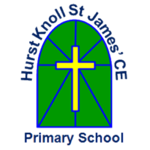 Pastoral Manager – Person SpecificationcriteriaqualitiesSelection CriteriaEssential / DesirableQualifications 
and trainingGCSE or equivalent level, including at least a Grade C in English and Maths EExperienceExperience working in a school environment or other educational setting.Experience working with children / young people with additional needs (e.g. SEND, behavioural, mental health).Experience supporting and working with parents of young people with additional needs.Experience planning and delivering targeted interventions.Experience working with colleagues and external stakeholders (e.g. from external agencies).Designated Safeguarding training or willingness to undertake this.EEDDDESkills and knowledgeGood listening skills Effective written and verbal communication skillsKnowledge of the barriers to learning that pupils may face. Ability to tailor plans and interventions to individual pupils.Able to use IT systems and to conduct analysis and produce reports. Able to create good relationships with children, staff, parents and external agencies.Knowledge of available support services in the local area EEEEEEDPersonal qualitiesPatient and calmWants to provide the best possible opportunities for all pupils.Organised, good time management, proactive and self-motivated.Upholds and promotes the ethos and values of the school.Able to work under pressure and prioritise effectively.Maintains confidentiality at all times.Committed to safeguarding, equality, diversity and inclusion.EEEEEEE